Resultado da Tomada de PreçosNº20221406E162HEMUO Insttuto de Gestão e Humanização – IGH, entdade de direito privado e sem ﬁns lucratvos, classiﬁcado comoOrganização Social, vem tornar público o Resultado da Tomada de Preço, com a ﬁnalidade de adquirir bens,insumos ou serviços para o HEMU - Hospital Estadual da Mulher, com endereço à Av. Perimetral, s/n, Qd. 37, Lt.14, sala 01, Setor Coimbra, Goiânia/GO, CEP: 74.530-020.Objeto: SERVIÇO: ECOCARDIOGRAMATipo de Compra: Pedido Emergencial com Cotação via e-mailGoiânia 14 de Junho de 2022FORNECEDORPRODUTOQTDER$ UNIT R$ SUB TOTALATUAL MEDICOS LTDASERVICO COM URGENCIA DEECOCARDIOGRAMA PARA PACIENTES31R$ 200,00 R$ 6.200,0028.823.399/0001-20TOTAL: R$ 6.200,00PEDIDO: 16913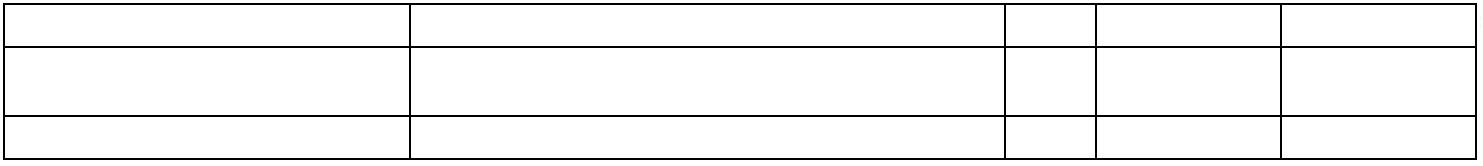 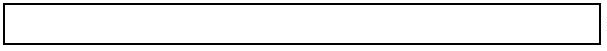 